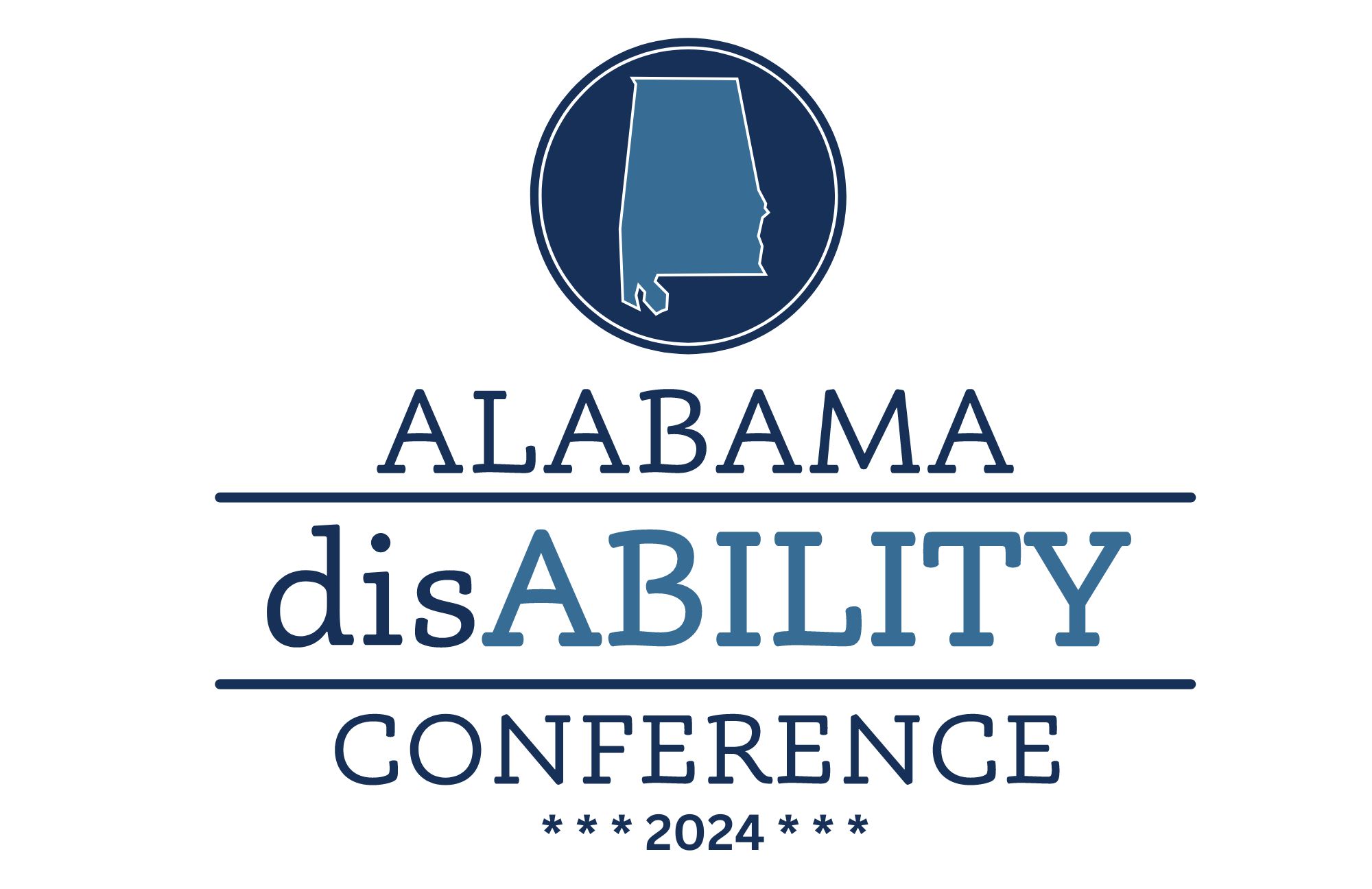 SPONSORSHIP OPPORTUNITIESSPONSORSHIP OPPORTUNITIESSPONSORSHIP OPPORTUNITIESSPONSORSHIP OPPORTUNITIESSPONSORSHIP OPPORTUNITIESSPONSORSHIP OPPORTUNITIESSPONSORSHIP OPPORTUNITIESSPONSORSHIP OPPORTUNITIESSPONSORSHIP OPPORTUNITIESSPONSORSHIP OPPORTUNITIESSPONSORSHIP OPPORTUNITIESSPONSORSHIP OPPORTUNITIESSPONSORSHIP OPPORTUNITIESSPONSORSHIP OPPORTUNITIESSPONSORSHIP OPPORTUNITIESSPONSORSHIP OPPORTUNITIESSPONSORSHIP OPPORTUNITIESSPONSORSHIP OPPORTUNITIESSPONSORSHIP OPPORTUNITIESSPONSORSHIP OPPORTUNITIESSPONSORSHIP OPPORTUNITIESSPONSORSHIP OPPORTUNITIESSPONSORSHIP OPPORTUNITIESSPONSORSHIP OPPORTUNITIESSPONSORSHIP OPPORTUNITIESSPONSORSHIP OPPORTUNITIESSPONSORSHIP OPPORTUNITIESSPONSORSHIP OPPORTUNITIESSPONSORSHIP OPPORTUNITIESSPONSORSHIP OPPORTUNITIESBenefitsBenefitsBenefitsPresenting Conference Sponsor $5,000Presenting Conference Sponsor $5,000Presenting Conference Sponsor $5,000Presenting Conference Sponsor $5,000Presenting Conference Sponsor $5,000Presenting Conference Sponsor $5,000Reception Sponsor Sunday$2500Reception Sponsor Sunday$2500Awards Event Lunch SponsorMonday$3500Awards Event Lunch SponsorMonday$3500Awards Event Lunch SponsorMonday$3500Awards Event Lunch SponsorMonday$3500Closing Lunch SponsorTuesday$3500Closing Lunch SponsorTuesday$3500Closing Lunch SponsorTuesday$3500Closing Lunch SponsorTuesday$3500Closing Lunch SponsorTuesday$3500Awards SponsorMonday $3000Awards SponsorMonday $3000Awards SponsorMonday $3000Awards SponsorMonday $3000Event App Sponsor$3000Goodie Bag Sponsor$1200Goodie Bag Sponsor$1200Breakout Speaker Sponsor $1000Coffee Break Sponsor $1000Coffee Break Sponsor $1000Coffee Break Sponsor $1000Coffee Break Sponsor $1000Bingo CardSponsor $700Bingo CardSponsor $700Hospitality Suite Sponsor $500Name badge Sponsor $500Good Bag Insert Sponsor $100Complimentary Exhibitor Booth ($500 value)Complimentary Exhibitor Booth ($500 value)Complimentary Exhibitor Booth ($500 value)Entry to Exhibit FoyerEntry to Exhibit FoyerEntry to Exhibit FoyerEntry to Exhibit FoyerEntry to Exhibit FoyerEntry to Exhibit FoyerXXXXXXXXXXXXXXXXComplimentary Registrations ($250 value each)Complimentary Registrations ($250 value each)Complimentary Registrations ($250 value each)2222221122222222222222Meals IncludedMeals IncludedMeals IncludedIncluded with comp. registration Included with comp. registration Included with comp. registration Included with comp. registration Included with comp. registration Included with comp. registration Included with comp. registration Included with comp. registration Included with comp. registration Included with comp. registration Included with comp. registration Included with comp. registration Included with comp. registration Included with comp. registration Included with comp. registration Included with comp. registration Included with comp. registration Included with comp. registrationIncluded with comp. registrationIncluded with comp. registrationIncluded with comp. registrationIncluded with comp. registrationCollateral specific to sponsored event; materials provided by sponsorCollateral specific to sponsored event; materials provided by sponsorCollateral specific to sponsored event; materials provided by sponsorAll eventsAll eventsAll eventsAll eventsAll eventsAll eventsReception & Goodie BagsReception & Goodie BagsStatewide Awards Lunch & Goodie Bags Statewide Awards Lunch & Goodie Bags Statewide Awards Lunch & Goodie Bags Statewide Awards Lunch & Goodie Bags Closing Lunch & Goodie BagsClosing Lunch & Goodie BagsClosing Lunch & Goodie BagsClosing Lunch & Goodie BagsClosing Lunch & Goodie BagsClosing Lunch & Goodie BagsClosing Lunch & Goodie BagsClosing Lunch & Goodie BagsClosing Lunch & Goodie BagsClosing Lunch & Goodie BagsGoodie BagsGoodie BagsBreakout Speaker Room & Goodie BagsCoffee Table & Goodie Bags  Coffee Table & Goodie Bags  Coffee Table & Goodie Bags  Coffee Table & Goodie Bags  Bingo Card & Goodie Bags Bingo Card & Goodie Bags Goodie BagsGoodie BagsGoodie BagsGoodie BagsGoodie BagsGoodie BagsXXXXXXXXPress releasesPress releasesPress releasesXXXXXXXXXXXXXXXXXXXXXXXXXXXXXXXXX
XSocial mediaSocial mediaSocial mediaXXXXXXXXXXXXXXXXXXXXXXXXXXXXXXXXXXWebsiteWebsiteWebsiteXXXXXXXXXXXXXXXXXXXXXXXXXXXXXXXXXXConference SignageConference SignageConference SignageXXXXXXXXXXXXXXXXXXXXXXAdvertisement Size in ProgramAdvertisement Size in ProgramAdvertisement Size in ProgramFull pageFull pageFull pageFull pageFull pageFull pageQuarter pageQuarter pageHalf PageHalf PageHalf PageHalf PageHalf PageHalf PageHalf PageHalf PageHalf PageHalf PageHalf PageHalf PageHalf PageHalf PageBusiness CardBusiness CardBusiness CardBusiness CardBusiness CardBusiness CardBusiness CardListingListingListingListingListingGoodie Bag insert (provided by sponsor)Goodie Bag insert (provided by sponsor)Goodie Bag insert (provided by sponsor)XXXXXXXXXXXXXXXXXXXXXXXXXXXXXXXXX                        Program Ads Only                        Program Ads Only                        Program Ads Only                        Program Ads Only                        Program Ads Only                        Program Ads Only                        Program Ads Only                        Program Ads Only                        Program Ads Only                        Program Ads Only                        Program Ads Only                        Program Ads Only                        Program Ads Only                        Program Ads Only                        Program Ads Only                        Program Ads Only                        Program Ads Only                        Program Ads Only                        Program Ads Only                        Program Ads Only                        Program Ads Only                        Program Ads Only                        Program Ads Only                        Program Ads Only                        Program Ads Only                        Program Ads Only                        Program Ads Only                        Program Ads Only                        Program Ads Only                        Program Ads OnlySize of AdSize of AdSize of AdFull Page 8x9.75 (wxh)Full Page 8x9.75 (wxh)Full Page 8x9.75 (wxh)Full Page 8x9.75 (wxh)Full Page 8x9.75 (wxh)Full Page 8x9.75 (wxh)Half PageH 8 x 4.5 (wxh) or V  3.5x9.75(wxh)Half PageH 8 x 4.5 (wxh) or V  3.5x9.75(wxh)Half PageH 8 x 4.5 (wxh) or V  3.5x9.75(wxh)Half PageH 8 x 4.5 (wxh) or V  3.5x9.75(wxh)Half PageH 8 x 4.5 (wxh) or V  3.5x9.75(wxh)Half PageH 8 x 4.5 (wxh) or V  3.5x9.75(wxh)Quarter Page3.5 x 4.5 (wxh)Quarter Page3.5 x 4.5 (wxh)Quarter Page3.5 x 4.5 (wxh)Quarter Page3.5 x 4.5 (wxh)Quarter Page3.5 x 4.5 (wxh)Quarter Page3.5 x 4.5 (wxh)Business Card3.5 x 2 (wxh)Business Card3.5 x 2 (wxh)Business Card3.5 x 2 (wxh)Business Card3.5 x 2 (wxh)Business Card3.5 x 2 (wxh)Business Card3.5 x 2 (wxh)Program ListingProgram ListingRateRateRate$1000.00$1000.00$1000.00$1000.00$1000.00$1000.00$750.00$750.00$750.00$750.00$750.00$750.00$400.00$400.00$400.00$400.00$400.00$400.00$200.00$200.00$200.00$200.00$200.00$200.00$100.00$100.00EXHIBTOR BOOTH – THEME: Statewide ConnectionsEXHIBTOR BOOTH – THEME: Statewide ConnectionsEXHIBTOR BOOTH – THEME: Statewide ConnectionsEXHIBTOR BOOTH – THEME: Statewide ConnectionsEXHIBTOR BOOTH – THEME: Statewide ConnectionsEXHIBTOR BOOTH – THEME: Statewide ConnectionsEXHIBTOR BOOTH – THEME: Statewide ConnectionsEXHIBTOR BOOTH – THEME: Statewide ConnectionsEXHIBTOR BOOTH – THEME: Statewide ConnectionsEXHIBTOR BOOTH – THEME: Statewide ConnectionsEXHIBTOR BOOTH – THEME: Statewide ConnectionsEXHIBTOR BOOTH – THEME: Statewide ConnectionsEXHIBTOR BOOTH – THEME: Statewide ConnectionsEXHIBTOR BOOTH – THEME: Statewide ConnectionsEXHIBTOR BOOTH – THEME: Statewide ConnectionsEXHIBTOR BOOTH – THEME: Statewide ConnectionsEXHIBTOR BOOTH – THEME: Statewide ConnectionsEXHIBTOR BOOTH – THEME: Statewide ConnectionsEXHIBTOR BOOTH – THEME: Statewide ConnectionsEXHIBTOR BOOTH – THEME: Statewide ConnectionsEXHIBTOR BOOTH – THEME: Statewide ConnectionsEXHIBTOR BOOTH – THEME: Statewide ConnectionsEXHIBTOR BOOTH – THEME: Statewide ConnectionsEXHIBTOR BOOTH – THEME: Statewide ConnectionsEXHIBTOR BOOTH – THEME: Statewide ConnectionsEXHIBTOR BOOTH – THEME: Statewide ConnectionsEXHIBTOR BOOTH – THEME: Statewide ConnectionsEXHIBTOR BOOTH – THEME: Statewide ConnectionsEXHIBTOR BOOTH – THEME: Statewide ConnectionsEXHIBTOR BOOTH – THEME: Statewide ConnectionsNon-Profit ExhibitorNon-Profit ExhibitorNon-Profit ExhibitorFor-Profit ExhibitorFor-Profit ExhibitorFor-Profit ExhibitorFor-Profit ExhibitorFor-Profit ExhibitorFor-Profit ExhibitorFor-Profit ExhibitorFor-Profit ExhibitorFor-Profit ExhibitorFor-Profit ExhibitorFor-Profit ExhibitorFor-Profit ExhibitorFor-Profit ExhibitorSelf-Advocate EntrepreneurSelf-Advocate EntrepreneurSelf-Advocate EntrepreneurSelf-Advocate EntrepreneurTable Set Up is Monday 4p-6p and Tuesday 7a-9a. One Tuesday awards lunch is provided per exhibitor tableTable Set Up is Monday 4p-6p and Tuesday 7a-9a. One Tuesday awards lunch is provided per exhibitor tableTable Set Up is Monday 4p-6p and Tuesday 7a-9a. One Tuesday awards lunch is provided per exhibitor tableTable Set Up is Monday 4p-6p and Tuesday 7a-9a. One Tuesday awards lunch is provided per exhibitor tableTable Set Up is Monday 4p-6p and Tuesday 7a-9a. One Tuesday awards lunch is provided per exhibitor tableTable Set Up is Monday 4p-6p and Tuesday 7a-9a. One Tuesday awards lunch is provided per exhibitor tableTable Set Up is Monday 4p-6p and Tuesday 7a-9a. One Tuesday awards lunch is provided per exhibitor tableTable Set Up is Monday 4p-6p and Tuesday 7a-9a. One Tuesday awards lunch is provided per exhibitor table$300$300$300$500$500$500$500$500$500$500$500$500$500$500$500$500$50$50$50$50Sponsorship and Exhibitor AgreementInserts for goodie bags and handouts for events must be provided by the sponsor (see sponsor levels)Sponsorship and Exhibitor AgreementInserts for goodie bags and handouts for events must be provided by the sponsor (see sponsor levels)Sponsorship and Exhibitor AgreementInserts for goodie bags and handouts for events must be provided by the sponsor (see sponsor levels)Sponsorship and Exhibitor AgreementInserts for goodie bags and handouts for events must be provided by the sponsor (see sponsor levels)Sponsorship and Exhibitor AgreementInserts for goodie bags and handouts for events must be provided by the sponsor (see sponsor levels)Sponsorship and Exhibitor AgreementInserts for goodie bags and handouts for events must be provided by the sponsor (see sponsor levels)Sponsorship and Exhibitor AgreementInserts for goodie bags and handouts for events must be provided by the sponsor (see sponsor levels)Sponsorship and Exhibitor AgreementInserts for goodie bags and handouts for events must be provided by the sponsor (see sponsor levels)Sponsorship and Exhibitor AgreementInserts for goodie bags and handouts for events must be provided by the sponsor (see sponsor levels)Sponsorship and Exhibitor AgreementInserts for goodie bags and handouts for events must be provided by the sponsor (see sponsor levels)Sponsorship and Exhibitor AgreementInserts for goodie bags and handouts for events must be provided by the sponsor (see sponsor levels)Sponsorship and Exhibitor AgreementInserts for goodie bags and handouts for events must be provided by the sponsor (see sponsor levels)Sponsorship and Exhibitor AgreementInserts for goodie bags and handouts for events must be provided by the sponsor (see sponsor levels)Sponsorship and Exhibitor AgreementInserts for goodie bags and handouts for events must be provided by the sponsor (see sponsor levels)Sponsorship and Exhibitor AgreementInserts for goodie bags and handouts for events must be provided by the sponsor (see sponsor levels)Sponsorship and Exhibitor AgreementInserts for goodie bags and handouts for events must be provided by the sponsor (see sponsor levels)Sponsorship and Exhibitor AgreementInserts for goodie bags and handouts for events must be provided by the sponsor (see sponsor levels)Sponsorship and Exhibitor AgreementInserts for goodie bags and handouts for events must be provided by the sponsor (see sponsor levels)Sponsorship and Exhibitor AgreementInserts for goodie bags and handouts for events must be provided by the sponsor (see sponsor levels)Sponsorship and Exhibitor AgreementInserts for goodie bags and handouts for events must be provided by the sponsor (see sponsor levels)Sponsorship and Exhibitor AgreementInserts for goodie bags and handouts for events must be provided by the sponsor (see sponsor levels)Sponsorship and Exhibitor AgreementInserts for goodie bags and handouts for events must be provided by the sponsor (see sponsor levels)Sponsorship and Exhibitor AgreementInserts for goodie bags and handouts for events must be provided by the sponsor (see sponsor levels)Sponsorship and Exhibitor AgreementInserts for goodie bags and handouts for events must be provided by the sponsor (see sponsor levels)Sponsorship and Exhibitor AgreementInserts for goodie bags and handouts for events must be provided by the sponsor (see sponsor levels)Sponsorship and Exhibitor AgreementInserts for goodie bags and handouts for events must be provided by the sponsor (see sponsor levels)Sponsorship and Exhibitor AgreementInserts for goodie bags and handouts for events must be provided by the sponsor (see sponsor levels)Sponsorship and Exhibitor AgreementInserts for goodie bags and handouts for events must be provided by the sponsor (see sponsor levels)Sponsorship and Exhibitor AgreementInserts for goodie bags and handouts for events must be provided by the sponsor (see sponsor levels)Sponsorship and Exhibitor AgreementInserts for goodie bags and handouts for events must be provided by the sponsor (see sponsor levels)Company/Agency Name (Please print names as they should appear in event publications)Company/Agency Name (Please print names as they should appear in event publications)Company/Agency Name (Please print names as they should appear in event publications)Company/Agency Name (Please print names as they should appear in event publications)Company/Agency Name (Please print names as they should appear in event publications)Company/Agency Name (Please print names as they should appear in event publications)Company/Agency Name (Please print names as they should appear in event publications)Company/Agency Name (Please print names as they should appear in event publications)Company/Agency Name (Please print names as they should appear in event publications)Company/Agency Name (Please print names as they should appear in event publications)Company/Agency Name (Please print names as they should appear in event publications)Company/Agency Name (Please print names as they should appear in event publications)Company/Agency Name (Please print names as they should appear in event publications)Company/Agency Name (Please print names as they should appear in event publications)Company/Agency Name (Please print names as they should appear in event publications)Company/Agency Name (Please print names as they should appear in event publications)Company/Agency Name (Please print names as they should appear in event publications)Company/Agency Name (Please print names as they should appear in event publications)Company/Agency Name (Please print names as they should appear in event publications)Company/Agency Name (Please print names as they should appear in event publications)Company/Agency Name (Please print names as they should appear in event publications)Company/Agency Name (Please print names as they should appear in event publications)Company/Agency Name (Please print names as they should appear in event publications)Company/Agency Name (Please print names as they should appear in event publications)Company/Agency Name (Please print names as they should appear in event publications)Company/Agency Name (Please print names as they should appear in event publications)Company/Agency Name (Please print names as they should appear in event publications)Company/Agency Name (Please print names as they should appear in event publications)Company/Agency Name (Please print names as they should appear in event publications)Company/Agency Name (Please print names as they should appear in event publications)Address:Address:Address:Address:Address:Address:Address:Address:Address:Address:Address:Address:Address:Address:Address:Address:Address:Address:Address:Address:Address:Address:Address:Address:Address:Address:Address:Address:Address:Address:City:City:City:City:City:City:City:City:City:City:City:State:State:State:State:State:State:State:State:State:State:State:State:State:Zip:Zip:Zip:Zip:Contact Name:Contact Name:Contact Name:Contact Name:Contact Name:Contact Name:Contact Name:Contact Name:Contact Name:Contact Name:Contact Name:Contact Name:Contact Name:Contact Name:Contact Name:Contact Name:Contact Name:Contact Name:Contact Name:Contact Name:Contact Name:Contact Name:Contact Name:Phone:Phone:Phone:Phone:Phone:Phone:Phone:Phone:Phone:Phone:Phone:Contact Email:Contact Email:Contact Email:Contact Email:Contact Email:Contact Email:Contact Email:Contact Email:Contact Email:Contact Email:Contact Email:Contact Email:Contact Email:Contact Email:Contact Email:Contact Email:Contact Email:Contact Email:Contact Email:Contact Email:Contact Email:Contact Email:Contact Email:Fax:Fax:Fax:Fax:Fax:Fax:Fax:Fax:Fax:Fax:Fax:Website Address:Website Address:Website Address:Website Address:Website Address:Website Address:Website Address:Website Address:Website Address:Website Address:Website Address:Website Address:Website Address:Website Address:Website Address:Website Address:Website Address:Website Address:Website Address:Website Address:Website Address:Website Address:Website Address:Website Address:Website Address:Website Address:Website Address:Website Address:Website Address:Website Address:Products or services your company/agency promotes:Products or services your company/agency promotes:Products or services your company/agency promotes:Products or services your company/agency promotes:Products or services your company/agency promotes:Products or services your company/agency promotes:Products or services your company/agency promotes:Products or services your company/agency promotes:Products or services your company/agency promotes:Products or services your company/agency promotes:Products or services your company/agency promotes:Products or services your company/agency promotes:Products or services your company/agency promotes:Products or services your company/agency promotes:Products or services your company/agency promotes:Products or services your company/agency promotes:Products or services your company/agency promotes:Products or services your company/agency promotes:Products or services your company/agency promotes:Products or services your company/agency promotes:Products or services your company/agency promotes:Products or services your company/agency promotes:Products or services your company/agency promotes:Products or services your company/agency promotes:Products or services your company/agency promotes:Products or services your company/agency promotes:Products or services your company/agency promotes:Products or services your company/agency promotes:Products or services your company/agency promotes:Products or services your company/agency promotes:Please describe special accommodation needs, if any:Please describe special accommodation needs, if any:Please describe special accommodation needs, if any:Please describe special accommodation needs, if any:Please describe special accommodation needs, if any:Please describe special accommodation needs, if any:Please describe special accommodation needs, if any:Please describe special accommodation needs, if any:Please describe special accommodation needs, if any:Please describe special accommodation needs, if any:Please describe special accommodation needs, if any:Please describe special accommodation needs, if any:Please describe special accommodation needs, if any:Please describe special accommodation needs, if any:Please describe special accommodation needs, if any:Please describe special accommodation needs, if any:Please describe special accommodation needs, if any:Please describe special accommodation needs, if any:Please describe special accommodation needs, if any:Please describe special accommodation needs, if any:Please describe special accommodation needs, if any:Please describe special accommodation needs, if any:Please describe special accommodation needs, if any:Please describe special accommodation needs, if any:Please describe special accommodation needs, if any:Please describe special accommodation needs, if any:Please describe special accommodation needs, if any:Please describe special accommodation needs, if any:Please describe special accommodation needs, if any:Please describe special accommodation needs, if any:We wish to participate as a (check all that apply):We wish to participate as a (check all that apply):We wish to participate as a (check all that apply):We wish to participate as a (check all that apply):We wish to participate as a (check all that apply):We wish to participate as a (check all that apply):We wish to participate as a (check all that apply):We wish to participate as a (check all that apply):We wish to participate as a (check all that apply):We wish to participate as a (check all that apply):We wish to participate as a (check all that apply):We wish to participate as a (check all that apply):We wish to participate as a (check all that apply):We wish to participate as a (check all that apply):We wish to participate as a (check all that apply):We wish to participate as a (check all that apply):We wish to participate as a (check all that apply):We wish to participate as a (check all that apply):SPONSORSPONSORSPONSORSPONSORSPONSORSPONSORSPONSORSPONSORSPONSORSPONSORSPONSORSPONSORSPONSORSPONSORSPONSORSPONSORSPONSORSPONSORSPONSORSPONSORSPONSORSPONSORSPONSORPROGRAM ADVERTISEMENTPROGRAM ADVERTISEMENTPROGRAM ADVERTISEMENTPROGRAM ADVERTISEMENTPROGRAM ADVERTISEMENTPROGRAM ADVERTISEMENTPROGRAM ADVERTISEMENTPROGRAM ADVERTISEMENTPROGRAM ADVERTISEMENTPROGRAM ADVERTISEMENTPROGRAM ADVERTISEMENT   Presenting Sponsor (Entire Conference) $5,000  Welcome Reception Sponsor $2,500			  Monday Awards Luncheon Event Sponsor   $3,500  Awards Sponsor   $3,500  Tuesday Closing Lunch Event   $3,500  Event App Sponsor   $3,000  Goodie Bag Sponsor   $1200                Breakout Speaker Sponsor $1000  Coffee Break Sponsor   $1000             Bingo Card Sponsor   $700  Hospitality Suite Sponsor   $500  Name Badge Sponsor   $500  Goodie Bag Insert Sponsor $100     Presenting Sponsor (Entire Conference) $5,000  Welcome Reception Sponsor $2,500			  Monday Awards Luncheon Event Sponsor   $3,500  Awards Sponsor   $3,500  Tuesday Closing Lunch Event   $3,500  Event App Sponsor   $3,000  Goodie Bag Sponsor   $1200                Breakout Speaker Sponsor $1000  Coffee Break Sponsor   $1000             Bingo Card Sponsor   $700  Hospitality Suite Sponsor   $500  Name Badge Sponsor   $500  Goodie Bag Insert Sponsor $100     Presenting Sponsor (Entire Conference) $5,000  Welcome Reception Sponsor $2,500			  Monday Awards Luncheon Event Sponsor   $3,500  Awards Sponsor   $3,500  Tuesday Closing Lunch Event   $3,500  Event App Sponsor   $3,000  Goodie Bag Sponsor   $1200                Breakout Speaker Sponsor $1000  Coffee Break Sponsor   $1000             Bingo Card Sponsor   $700  Hospitality Suite Sponsor   $500  Name Badge Sponsor   $500  Goodie Bag Insert Sponsor $100     Presenting Sponsor (Entire Conference) $5,000  Welcome Reception Sponsor $2,500			  Monday Awards Luncheon Event Sponsor   $3,500  Awards Sponsor   $3,500  Tuesday Closing Lunch Event   $3,500  Event App Sponsor   $3,000  Goodie Bag Sponsor   $1200                Breakout Speaker Sponsor $1000  Coffee Break Sponsor   $1000             Bingo Card Sponsor   $700  Hospitality Suite Sponsor   $500  Name Badge Sponsor   $500  Goodie Bag Insert Sponsor $100     Presenting Sponsor (Entire Conference) $5,000  Welcome Reception Sponsor $2,500			  Monday Awards Luncheon Event Sponsor   $3,500  Awards Sponsor   $3,500  Tuesday Closing Lunch Event   $3,500  Event App Sponsor   $3,000  Goodie Bag Sponsor   $1200                Breakout Speaker Sponsor $1000  Coffee Break Sponsor   $1000             Bingo Card Sponsor   $700  Hospitality Suite Sponsor   $500  Name Badge Sponsor   $500  Goodie Bag Insert Sponsor $100     Presenting Sponsor (Entire Conference) $5,000  Welcome Reception Sponsor $2,500			  Monday Awards Luncheon Event Sponsor   $3,500  Awards Sponsor   $3,500  Tuesday Closing Lunch Event   $3,500  Event App Sponsor   $3,000  Goodie Bag Sponsor   $1200                Breakout Speaker Sponsor $1000  Coffee Break Sponsor   $1000             Bingo Card Sponsor   $700  Hospitality Suite Sponsor   $500  Name Badge Sponsor   $500  Goodie Bag Insert Sponsor $100     Presenting Sponsor (Entire Conference) $5,000  Welcome Reception Sponsor $2,500			  Monday Awards Luncheon Event Sponsor   $3,500  Awards Sponsor   $3,500  Tuesday Closing Lunch Event   $3,500  Event App Sponsor   $3,000  Goodie Bag Sponsor   $1200                Breakout Speaker Sponsor $1000  Coffee Break Sponsor   $1000             Bingo Card Sponsor   $700  Hospitality Suite Sponsor   $500  Name Badge Sponsor   $500  Goodie Bag Insert Sponsor $100     Presenting Sponsor (Entire Conference) $5,000  Welcome Reception Sponsor $2,500			  Monday Awards Luncheon Event Sponsor   $3,500  Awards Sponsor   $3,500  Tuesday Closing Lunch Event   $3,500  Event App Sponsor   $3,000  Goodie Bag Sponsor   $1200                Breakout Speaker Sponsor $1000  Coffee Break Sponsor   $1000             Bingo Card Sponsor   $700  Hospitality Suite Sponsor   $500  Name Badge Sponsor   $500  Goodie Bag Insert Sponsor $100     Presenting Sponsor (Entire Conference) $5,000  Welcome Reception Sponsor $2,500			  Monday Awards Luncheon Event Sponsor   $3,500  Awards Sponsor   $3,500  Tuesday Closing Lunch Event   $3,500  Event App Sponsor   $3,000  Goodie Bag Sponsor   $1200                Breakout Speaker Sponsor $1000  Coffee Break Sponsor   $1000             Bingo Card Sponsor   $700  Hospitality Suite Sponsor   $500  Name Badge Sponsor   $500  Goodie Bag Insert Sponsor $100     Presenting Sponsor (Entire Conference) $5,000  Welcome Reception Sponsor $2,500			  Monday Awards Luncheon Event Sponsor   $3,500  Awards Sponsor   $3,500  Tuesday Closing Lunch Event   $3,500  Event App Sponsor   $3,000  Goodie Bag Sponsor   $1200                Breakout Speaker Sponsor $1000  Coffee Break Sponsor   $1000             Bingo Card Sponsor   $700  Hospitality Suite Sponsor   $500  Name Badge Sponsor   $500  Goodie Bag Insert Sponsor $100     Presenting Sponsor (Entire Conference) $5,000  Welcome Reception Sponsor $2,500			  Monday Awards Luncheon Event Sponsor   $3,500  Awards Sponsor   $3,500  Tuesday Closing Lunch Event   $3,500  Event App Sponsor   $3,000  Goodie Bag Sponsor   $1200                Breakout Speaker Sponsor $1000  Coffee Break Sponsor   $1000             Bingo Card Sponsor   $700  Hospitality Suite Sponsor   $500  Name Badge Sponsor   $500  Goodie Bag Insert Sponsor $100     Presenting Sponsor (Entire Conference) $5,000  Welcome Reception Sponsor $2,500			  Monday Awards Luncheon Event Sponsor   $3,500  Awards Sponsor   $3,500  Tuesday Closing Lunch Event   $3,500  Event App Sponsor   $3,000  Goodie Bag Sponsor   $1200                Breakout Speaker Sponsor $1000  Coffee Break Sponsor   $1000             Bingo Card Sponsor   $700  Hospitality Suite Sponsor   $500  Name Badge Sponsor   $500  Goodie Bag Insert Sponsor $100     Presenting Sponsor (Entire Conference) $5,000  Welcome Reception Sponsor $2,500			  Monday Awards Luncheon Event Sponsor   $3,500  Awards Sponsor   $3,500  Tuesday Closing Lunch Event   $3,500  Event App Sponsor   $3,000  Goodie Bag Sponsor   $1200                Breakout Speaker Sponsor $1000  Coffee Break Sponsor   $1000             Bingo Card Sponsor   $700  Hospitality Suite Sponsor   $500  Name Badge Sponsor   $500  Goodie Bag Insert Sponsor $100     Presenting Sponsor (Entire Conference) $5,000  Welcome Reception Sponsor $2,500			  Monday Awards Luncheon Event Sponsor   $3,500  Awards Sponsor   $3,500  Tuesday Closing Lunch Event   $3,500  Event App Sponsor   $3,000  Goodie Bag Sponsor   $1200                Breakout Speaker Sponsor $1000  Coffee Break Sponsor   $1000             Bingo Card Sponsor   $700  Hospitality Suite Sponsor   $500  Name Badge Sponsor   $500  Goodie Bag Insert Sponsor $100     Presenting Sponsor (Entire Conference) $5,000  Welcome Reception Sponsor $2,500			  Monday Awards Luncheon Event Sponsor   $3,500  Awards Sponsor   $3,500  Tuesday Closing Lunch Event   $3,500  Event App Sponsor   $3,000  Goodie Bag Sponsor   $1200                Breakout Speaker Sponsor $1000  Coffee Break Sponsor   $1000             Bingo Card Sponsor   $700  Hospitality Suite Sponsor   $500  Name Badge Sponsor   $500  Goodie Bag Insert Sponsor $100     Presenting Sponsor (Entire Conference) $5,000  Welcome Reception Sponsor $2,500			  Monday Awards Luncheon Event Sponsor   $3,500  Awards Sponsor   $3,500  Tuesday Closing Lunch Event   $3,500  Event App Sponsor   $3,000  Goodie Bag Sponsor   $1200                Breakout Speaker Sponsor $1000  Coffee Break Sponsor   $1000             Bingo Card Sponsor   $700  Hospitality Suite Sponsor   $500  Name Badge Sponsor   $500  Goodie Bag Insert Sponsor $100     Presenting Sponsor (Entire Conference) $5,000  Welcome Reception Sponsor $2,500			  Monday Awards Luncheon Event Sponsor   $3,500  Awards Sponsor   $3,500  Tuesday Closing Lunch Event   $3,500  Event App Sponsor   $3,000  Goodie Bag Sponsor   $1200                Breakout Speaker Sponsor $1000  Coffee Break Sponsor   $1000             Bingo Card Sponsor   $700  Hospitality Suite Sponsor   $500  Name Badge Sponsor   $500  Goodie Bag Insert Sponsor $100     Presenting Sponsor (Entire Conference) $5,000  Welcome Reception Sponsor $2,500			  Monday Awards Luncheon Event Sponsor   $3,500  Awards Sponsor   $3,500  Tuesday Closing Lunch Event   $3,500  Event App Sponsor   $3,000  Goodie Bag Sponsor   $1200                Breakout Speaker Sponsor $1000  Coffee Break Sponsor   $1000             Bingo Card Sponsor   $700  Hospitality Suite Sponsor   $500  Name Badge Sponsor   $500  Goodie Bag Insert Sponsor $100     Presenting Sponsor (Entire Conference) $5,000  Welcome Reception Sponsor $2,500			  Monday Awards Luncheon Event Sponsor   $3,500  Awards Sponsor   $3,500  Tuesday Closing Lunch Event   $3,500  Event App Sponsor   $3,000  Goodie Bag Sponsor   $1200                Breakout Speaker Sponsor $1000  Coffee Break Sponsor   $1000             Bingo Card Sponsor   $700  Hospitality Suite Sponsor   $500  Name Badge Sponsor   $500  Goodie Bag Insert Sponsor $100     Presenting Sponsor (Entire Conference) $5,000  Welcome Reception Sponsor $2,500			  Monday Awards Luncheon Event Sponsor   $3,500  Awards Sponsor   $3,500  Tuesday Closing Lunch Event   $3,500  Event App Sponsor   $3,000  Goodie Bag Sponsor   $1200                Breakout Speaker Sponsor $1000  Coffee Break Sponsor   $1000             Bingo Card Sponsor   $700  Hospitality Suite Sponsor   $500  Name Badge Sponsor   $500  Goodie Bag Insert Sponsor $100     Presenting Sponsor (Entire Conference) $5,000  Welcome Reception Sponsor $2,500			  Monday Awards Luncheon Event Sponsor   $3,500  Awards Sponsor   $3,500  Tuesday Closing Lunch Event   $3,500  Event App Sponsor   $3,000  Goodie Bag Sponsor   $1200                Breakout Speaker Sponsor $1000  Coffee Break Sponsor   $1000             Bingo Card Sponsor   $700  Hospitality Suite Sponsor   $500  Name Badge Sponsor   $500  Goodie Bag Insert Sponsor $100     Presenting Sponsor (Entire Conference) $5,000  Welcome Reception Sponsor $2,500			  Monday Awards Luncheon Event Sponsor   $3,500  Awards Sponsor   $3,500  Tuesday Closing Lunch Event   $3,500  Event App Sponsor   $3,000  Goodie Bag Sponsor   $1200                Breakout Speaker Sponsor $1000  Coffee Break Sponsor   $1000             Bingo Card Sponsor   $700  Hospitality Suite Sponsor   $500  Name Badge Sponsor   $500  Goodie Bag Insert Sponsor $100     Presenting Sponsor (Entire Conference) $5,000  Welcome Reception Sponsor $2,500			  Monday Awards Luncheon Event Sponsor   $3,500  Awards Sponsor   $3,500  Tuesday Closing Lunch Event   $3,500  Event App Sponsor   $3,000  Goodie Bag Sponsor   $1200                Breakout Speaker Sponsor $1000  Coffee Break Sponsor   $1000             Bingo Card Sponsor   $700  Hospitality Suite Sponsor   $500  Name Badge Sponsor   $500  Goodie Bag Insert Sponsor $100    Program Advertisement               __Full Page  $1000                __Business Card  $200               __Half Page $750                  __Listing  $100               __Quarter Page $400   Program Advertisement               __Full Page  $1000                __Business Card  $200               __Half Page $750                  __Listing  $100               __Quarter Page $400   Program Advertisement               __Full Page  $1000                __Business Card  $200               __Half Page $750                  __Listing  $100               __Quarter Page $400   Program Advertisement               __Full Page  $1000                __Business Card  $200               __Half Page $750                  __Listing  $100               __Quarter Page $400   Program Advertisement               __Full Page  $1000                __Business Card  $200               __Half Page $750                  __Listing  $100               __Quarter Page $400   Program Advertisement               __Full Page  $1000                __Business Card  $200               __Half Page $750                  __Listing  $100               __Quarter Page $400   Program Advertisement               __Full Page  $1000                __Business Card  $200               __Half Page $750                  __Listing  $100               __Quarter Page $400   Program Advertisement               __Full Page  $1000                __Business Card  $200               __Half Page $750                  __Listing  $100               __Quarter Page $400   Program Advertisement               __Full Page  $1000                __Business Card  $200               __Half Page $750                  __Listing  $100               __Quarter Page $400   Program Advertisement               __Full Page  $1000                __Business Card  $200               __Half Page $750                  __Listing  $100               __Quarter Page $400   Program Advertisement               __Full Page  $1000                __Business Card  $200               __Half Page $750                  __Listing  $100               __Quarter Page $400    Presenting Sponsor (Entire Conference) $5,000  Welcome Reception Sponsor $2,500			  Monday Awards Luncheon Event Sponsor   $3,500  Awards Sponsor   $3,500  Tuesday Closing Lunch Event   $3,500  Event App Sponsor   $3,000  Goodie Bag Sponsor   $1200                Breakout Speaker Sponsor $1000  Coffee Break Sponsor   $1000             Bingo Card Sponsor   $700  Hospitality Suite Sponsor   $500  Name Badge Sponsor   $500  Goodie Bag Insert Sponsor $100     Presenting Sponsor (Entire Conference) $5,000  Welcome Reception Sponsor $2,500			  Monday Awards Luncheon Event Sponsor   $3,500  Awards Sponsor   $3,500  Tuesday Closing Lunch Event   $3,500  Event App Sponsor   $3,000  Goodie Bag Sponsor   $1200                Breakout Speaker Sponsor $1000  Coffee Break Sponsor   $1000             Bingo Card Sponsor   $700  Hospitality Suite Sponsor   $500  Name Badge Sponsor   $500  Goodie Bag Insert Sponsor $100     Presenting Sponsor (Entire Conference) $5,000  Welcome Reception Sponsor $2,500			  Monday Awards Luncheon Event Sponsor   $3,500  Awards Sponsor   $3,500  Tuesday Closing Lunch Event   $3,500  Event App Sponsor   $3,000  Goodie Bag Sponsor   $1200                Breakout Speaker Sponsor $1000  Coffee Break Sponsor   $1000             Bingo Card Sponsor   $700  Hospitality Suite Sponsor   $500  Name Badge Sponsor   $500  Goodie Bag Insert Sponsor $100     Presenting Sponsor (Entire Conference) $5,000  Welcome Reception Sponsor $2,500			  Monday Awards Luncheon Event Sponsor   $3,500  Awards Sponsor   $3,500  Tuesday Closing Lunch Event   $3,500  Event App Sponsor   $3,000  Goodie Bag Sponsor   $1200                Breakout Speaker Sponsor $1000  Coffee Break Sponsor   $1000             Bingo Card Sponsor   $700  Hospitality Suite Sponsor   $500  Name Badge Sponsor   $500  Goodie Bag Insert Sponsor $100     Presenting Sponsor (Entire Conference) $5,000  Welcome Reception Sponsor $2,500			  Monday Awards Luncheon Event Sponsor   $3,500  Awards Sponsor   $3,500  Tuesday Closing Lunch Event   $3,500  Event App Sponsor   $3,000  Goodie Bag Sponsor   $1200                Breakout Speaker Sponsor $1000  Coffee Break Sponsor   $1000             Bingo Card Sponsor   $700  Hospitality Suite Sponsor   $500  Name Badge Sponsor   $500  Goodie Bag Insert Sponsor $100     Presenting Sponsor (Entire Conference) $5,000  Welcome Reception Sponsor $2,500			  Monday Awards Luncheon Event Sponsor   $3,500  Awards Sponsor   $3,500  Tuesday Closing Lunch Event   $3,500  Event App Sponsor   $3,000  Goodie Bag Sponsor   $1200                Breakout Speaker Sponsor $1000  Coffee Break Sponsor   $1000             Bingo Card Sponsor   $700  Hospitality Suite Sponsor   $500  Name Badge Sponsor   $500  Goodie Bag Insert Sponsor $100     Presenting Sponsor (Entire Conference) $5,000  Welcome Reception Sponsor $2,500			  Monday Awards Luncheon Event Sponsor   $3,500  Awards Sponsor   $3,500  Tuesday Closing Lunch Event   $3,500  Event App Sponsor   $3,000  Goodie Bag Sponsor   $1200                Breakout Speaker Sponsor $1000  Coffee Break Sponsor   $1000             Bingo Card Sponsor   $700  Hospitality Suite Sponsor   $500  Name Badge Sponsor   $500  Goodie Bag Insert Sponsor $100     Presenting Sponsor (Entire Conference) $5,000  Welcome Reception Sponsor $2,500			  Monday Awards Luncheon Event Sponsor   $3,500  Awards Sponsor   $3,500  Tuesday Closing Lunch Event   $3,500  Event App Sponsor   $3,000  Goodie Bag Sponsor   $1200                Breakout Speaker Sponsor $1000  Coffee Break Sponsor   $1000             Bingo Card Sponsor   $700  Hospitality Suite Sponsor   $500  Name Badge Sponsor   $500  Goodie Bag Insert Sponsor $100     Presenting Sponsor (Entire Conference) $5,000  Welcome Reception Sponsor $2,500			  Monday Awards Luncheon Event Sponsor   $3,500  Awards Sponsor   $3,500  Tuesday Closing Lunch Event   $3,500  Event App Sponsor   $3,000  Goodie Bag Sponsor   $1200                Breakout Speaker Sponsor $1000  Coffee Break Sponsor   $1000             Bingo Card Sponsor   $700  Hospitality Suite Sponsor   $500  Name Badge Sponsor   $500  Goodie Bag Insert Sponsor $100     Presenting Sponsor (Entire Conference) $5,000  Welcome Reception Sponsor $2,500			  Monday Awards Luncheon Event Sponsor   $3,500  Awards Sponsor   $3,500  Tuesday Closing Lunch Event   $3,500  Event App Sponsor   $3,000  Goodie Bag Sponsor   $1200                Breakout Speaker Sponsor $1000  Coffee Break Sponsor   $1000             Bingo Card Sponsor   $700  Hospitality Suite Sponsor   $500  Name Badge Sponsor   $500  Goodie Bag Insert Sponsor $100     Presenting Sponsor (Entire Conference) $5,000  Welcome Reception Sponsor $2,500			  Monday Awards Luncheon Event Sponsor   $3,500  Awards Sponsor   $3,500  Tuesday Closing Lunch Event   $3,500  Event App Sponsor   $3,000  Goodie Bag Sponsor   $1200                Breakout Speaker Sponsor $1000  Coffee Break Sponsor   $1000             Bingo Card Sponsor   $700  Hospitality Suite Sponsor   $500  Name Badge Sponsor   $500  Goodie Bag Insert Sponsor $100     Presenting Sponsor (Entire Conference) $5,000  Welcome Reception Sponsor $2,500			  Monday Awards Luncheon Event Sponsor   $3,500  Awards Sponsor   $3,500  Tuesday Closing Lunch Event   $3,500  Event App Sponsor   $3,000  Goodie Bag Sponsor   $1200                Breakout Speaker Sponsor $1000  Coffee Break Sponsor   $1000             Bingo Card Sponsor   $700  Hospitality Suite Sponsor   $500  Name Badge Sponsor   $500  Goodie Bag Insert Sponsor $100     Presenting Sponsor (Entire Conference) $5,000  Welcome Reception Sponsor $2,500			  Monday Awards Luncheon Event Sponsor   $3,500  Awards Sponsor   $3,500  Tuesday Closing Lunch Event   $3,500  Event App Sponsor   $3,000  Goodie Bag Sponsor   $1200                Breakout Speaker Sponsor $1000  Coffee Break Sponsor   $1000             Bingo Card Sponsor   $700  Hospitality Suite Sponsor   $500  Name Badge Sponsor   $500  Goodie Bag Insert Sponsor $100     Presenting Sponsor (Entire Conference) $5,000  Welcome Reception Sponsor $2,500			  Monday Awards Luncheon Event Sponsor   $3,500  Awards Sponsor   $3,500  Tuesday Closing Lunch Event   $3,500  Event App Sponsor   $3,000  Goodie Bag Sponsor   $1200                Breakout Speaker Sponsor $1000  Coffee Break Sponsor   $1000             Bingo Card Sponsor   $700  Hospitality Suite Sponsor   $500  Name Badge Sponsor   $500  Goodie Bag Insert Sponsor $100     Presenting Sponsor (Entire Conference) $5,000  Welcome Reception Sponsor $2,500			  Monday Awards Luncheon Event Sponsor   $3,500  Awards Sponsor   $3,500  Tuesday Closing Lunch Event   $3,500  Event App Sponsor   $3,000  Goodie Bag Sponsor   $1200                Breakout Speaker Sponsor $1000  Coffee Break Sponsor   $1000             Bingo Card Sponsor   $700  Hospitality Suite Sponsor   $500  Name Badge Sponsor   $500  Goodie Bag Insert Sponsor $100     Presenting Sponsor (Entire Conference) $5,000  Welcome Reception Sponsor $2,500			  Monday Awards Luncheon Event Sponsor   $3,500  Awards Sponsor   $3,500  Tuesday Closing Lunch Event   $3,500  Event App Sponsor   $3,000  Goodie Bag Sponsor   $1200                Breakout Speaker Sponsor $1000  Coffee Break Sponsor   $1000             Bingo Card Sponsor   $700  Hospitality Suite Sponsor   $500  Name Badge Sponsor   $500  Goodie Bag Insert Sponsor $100     Presenting Sponsor (Entire Conference) $5,000  Welcome Reception Sponsor $2,500			  Monday Awards Luncheon Event Sponsor   $3,500  Awards Sponsor   $3,500  Tuesday Closing Lunch Event   $3,500  Event App Sponsor   $3,000  Goodie Bag Sponsor   $1200                Breakout Speaker Sponsor $1000  Coffee Break Sponsor   $1000             Bingo Card Sponsor   $700  Hospitality Suite Sponsor   $500  Name Badge Sponsor   $500  Goodie Bag Insert Sponsor $100     Presenting Sponsor (Entire Conference) $5,000  Welcome Reception Sponsor $2,500			  Monday Awards Luncheon Event Sponsor   $3,500  Awards Sponsor   $3,500  Tuesday Closing Lunch Event   $3,500  Event App Sponsor   $3,000  Goodie Bag Sponsor   $1200                Breakout Speaker Sponsor $1000  Coffee Break Sponsor   $1000             Bingo Card Sponsor   $700  Hospitality Suite Sponsor   $500  Name Badge Sponsor   $500  Goodie Bag Insert Sponsor $100     Presenting Sponsor (Entire Conference) $5,000  Welcome Reception Sponsor $2,500			  Monday Awards Luncheon Event Sponsor   $3,500  Awards Sponsor   $3,500  Tuesday Closing Lunch Event   $3,500  Event App Sponsor   $3,000  Goodie Bag Sponsor   $1200                Breakout Speaker Sponsor $1000  Coffee Break Sponsor   $1000             Bingo Card Sponsor   $700  Hospitality Suite Sponsor   $500  Name Badge Sponsor   $500  Goodie Bag Insert Sponsor $100     Presenting Sponsor (Entire Conference) $5,000  Welcome Reception Sponsor $2,500			  Monday Awards Luncheon Event Sponsor   $3,500  Awards Sponsor   $3,500  Tuesday Closing Lunch Event   $3,500  Event App Sponsor   $3,000  Goodie Bag Sponsor   $1200                Breakout Speaker Sponsor $1000  Coffee Break Sponsor   $1000             Bingo Card Sponsor   $700  Hospitality Suite Sponsor   $500  Name Badge Sponsor   $500  Goodie Bag Insert Sponsor $100     Presenting Sponsor (Entire Conference) $5,000  Welcome Reception Sponsor $2,500			  Monday Awards Luncheon Event Sponsor   $3,500  Awards Sponsor   $3,500  Tuesday Closing Lunch Event   $3,500  Event App Sponsor   $3,000  Goodie Bag Sponsor   $1200                Breakout Speaker Sponsor $1000  Coffee Break Sponsor   $1000             Bingo Card Sponsor   $700  Hospitality Suite Sponsor   $500  Name Badge Sponsor   $500  Goodie Bag Insert Sponsor $100     Presenting Sponsor (Entire Conference) $5,000  Welcome Reception Sponsor $2,500			  Monday Awards Luncheon Event Sponsor   $3,500  Awards Sponsor   $3,500  Tuesday Closing Lunch Event   $3,500  Event App Sponsor   $3,000  Goodie Bag Sponsor   $1200                Breakout Speaker Sponsor $1000  Coffee Break Sponsor   $1000             Bingo Card Sponsor   $700  Hospitality Suite Sponsor   $500  Name Badge Sponsor   $500  Goodie Bag Insert Sponsor $100     Presenting Sponsor (Entire Conference) $5,000  Welcome Reception Sponsor $2,500			  Monday Awards Luncheon Event Sponsor   $3,500  Awards Sponsor   $3,500  Tuesday Closing Lunch Event   $3,500  Event App Sponsor   $3,000  Goodie Bag Sponsor   $1200                Breakout Speaker Sponsor $1000  Coffee Break Sponsor   $1000             Bingo Card Sponsor   $700  Hospitality Suite Sponsor   $500  Name Badge Sponsor   $500  Goodie Bag Insert Sponsor $100  EXHIBITOR TABLEEXHIBITOR TABLEEXHIBITOR TABLEEXHIBITOR TABLEEXHIBITOR TABLEEXHIBITOR TABLEEXHIBITOR TABLEEXHIBITOR TABLEEXHIBITOR TABLEEXHIBITOR TABLEEXHIBITOR TABLE   Presenting Sponsor (Entire Conference) $5,000  Welcome Reception Sponsor $2,500			  Monday Awards Luncheon Event Sponsor   $3,500  Awards Sponsor   $3,500  Tuesday Closing Lunch Event   $3,500  Event App Sponsor   $3,000  Goodie Bag Sponsor   $1200                Breakout Speaker Sponsor $1000  Coffee Break Sponsor   $1000             Bingo Card Sponsor   $700  Hospitality Suite Sponsor   $500  Name Badge Sponsor   $500  Goodie Bag Insert Sponsor $100     Presenting Sponsor (Entire Conference) $5,000  Welcome Reception Sponsor $2,500			  Monday Awards Luncheon Event Sponsor   $3,500  Awards Sponsor   $3,500  Tuesday Closing Lunch Event   $3,500  Event App Sponsor   $3,000  Goodie Bag Sponsor   $1200                Breakout Speaker Sponsor $1000  Coffee Break Sponsor   $1000             Bingo Card Sponsor   $700  Hospitality Suite Sponsor   $500  Name Badge Sponsor   $500  Goodie Bag Insert Sponsor $100     Presenting Sponsor (Entire Conference) $5,000  Welcome Reception Sponsor $2,500			  Monday Awards Luncheon Event Sponsor   $3,500  Awards Sponsor   $3,500  Tuesday Closing Lunch Event   $3,500  Event App Sponsor   $3,000  Goodie Bag Sponsor   $1200                Breakout Speaker Sponsor $1000  Coffee Break Sponsor   $1000             Bingo Card Sponsor   $700  Hospitality Suite Sponsor   $500  Name Badge Sponsor   $500  Goodie Bag Insert Sponsor $100     Presenting Sponsor (Entire Conference) $5,000  Welcome Reception Sponsor $2,500			  Monday Awards Luncheon Event Sponsor   $3,500  Awards Sponsor   $3,500  Tuesday Closing Lunch Event   $3,500  Event App Sponsor   $3,000  Goodie Bag Sponsor   $1200                Breakout Speaker Sponsor $1000  Coffee Break Sponsor   $1000             Bingo Card Sponsor   $700  Hospitality Suite Sponsor   $500  Name Badge Sponsor   $500  Goodie Bag Insert Sponsor $100     Presenting Sponsor (Entire Conference) $5,000  Welcome Reception Sponsor $2,500			  Monday Awards Luncheon Event Sponsor   $3,500  Awards Sponsor   $3,500  Tuesday Closing Lunch Event   $3,500  Event App Sponsor   $3,000  Goodie Bag Sponsor   $1200                Breakout Speaker Sponsor $1000  Coffee Break Sponsor   $1000             Bingo Card Sponsor   $700  Hospitality Suite Sponsor   $500  Name Badge Sponsor   $500  Goodie Bag Insert Sponsor $100     Presenting Sponsor (Entire Conference) $5,000  Welcome Reception Sponsor $2,500			  Monday Awards Luncheon Event Sponsor   $3,500  Awards Sponsor   $3,500  Tuesday Closing Lunch Event   $3,500  Event App Sponsor   $3,000  Goodie Bag Sponsor   $1200                Breakout Speaker Sponsor $1000  Coffee Break Sponsor   $1000             Bingo Card Sponsor   $700  Hospitality Suite Sponsor   $500  Name Badge Sponsor   $500  Goodie Bag Insert Sponsor $100     Presenting Sponsor (Entire Conference) $5,000  Welcome Reception Sponsor $2,500			  Monday Awards Luncheon Event Sponsor   $3,500  Awards Sponsor   $3,500  Tuesday Closing Lunch Event   $3,500  Event App Sponsor   $3,000  Goodie Bag Sponsor   $1200                Breakout Speaker Sponsor $1000  Coffee Break Sponsor   $1000             Bingo Card Sponsor   $700  Hospitality Suite Sponsor   $500  Name Badge Sponsor   $500  Goodie Bag Insert Sponsor $100     Presenting Sponsor (Entire Conference) $5,000  Welcome Reception Sponsor $2,500			  Monday Awards Luncheon Event Sponsor   $3,500  Awards Sponsor   $3,500  Tuesday Closing Lunch Event   $3,500  Event App Sponsor   $3,000  Goodie Bag Sponsor   $1200                Breakout Speaker Sponsor $1000  Coffee Break Sponsor   $1000             Bingo Card Sponsor   $700  Hospitality Suite Sponsor   $500  Name Badge Sponsor   $500  Goodie Bag Insert Sponsor $100     Presenting Sponsor (Entire Conference) $5,000  Welcome Reception Sponsor $2,500			  Monday Awards Luncheon Event Sponsor   $3,500  Awards Sponsor   $3,500  Tuesday Closing Lunch Event   $3,500  Event App Sponsor   $3,000  Goodie Bag Sponsor   $1200                Breakout Speaker Sponsor $1000  Coffee Break Sponsor   $1000             Bingo Card Sponsor   $700  Hospitality Suite Sponsor   $500  Name Badge Sponsor   $500  Goodie Bag Insert Sponsor $100     Presenting Sponsor (Entire Conference) $5,000  Welcome Reception Sponsor $2,500			  Monday Awards Luncheon Event Sponsor   $3,500  Awards Sponsor   $3,500  Tuesday Closing Lunch Event   $3,500  Event App Sponsor   $3,000  Goodie Bag Sponsor   $1200                Breakout Speaker Sponsor $1000  Coffee Break Sponsor   $1000             Bingo Card Sponsor   $700  Hospitality Suite Sponsor   $500  Name Badge Sponsor   $500  Goodie Bag Insert Sponsor $100     Presenting Sponsor (Entire Conference) $5,000  Welcome Reception Sponsor $2,500			  Monday Awards Luncheon Event Sponsor   $3,500  Awards Sponsor   $3,500  Tuesday Closing Lunch Event   $3,500  Event App Sponsor   $3,000  Goodie Bag Sponsor   $1200                Breakout Speaker Sponsor $1000  Coffee Break Sponsor   $1000             Bingo Card Sponsor   $700  Hospitality Suite Sponsor   $500  Name Badge Sponsor   $500  Goodie Bag Insert Sponsor $100     Presenting Sponsor (Entire Conference) $5,000  Welcome Reception Sponsor $2,500			  Monday Awards Luncheon Event Sponsor   $3,500  Awards Sponsor   $3,500  Tuesday Closing Lunch Event   $3,500  Event App Sponsor   $3,000  Goodie Bag Sponsor   $1200                Breakout Speaker Sponsor $1000  Coffee Break Sponsor   $1000             Bingo Card Sponsor   $700  Hospitality Suite Sponsor   $500  Name Badge Sponsor   $500  Goodie Bag Insert Sponsor $100     Presenting Sponsor (Entire Conference) $5,000  Welcome Reception Sponsor $2,500			  Monday Awards Luncheon Event Sponsor   $3,500  Awards Sponsor   $3,500  Tuesday Closing Lunch Event   $3,500  Event App Sponsor   $3,000  Goodie Bag Sponsor   $1200                Breakout Speaker Sponsor $1000  Coffee Break Sponsor   $1000             Bingo Card Sponsor   $700  Hospitality Suite Sponsor   $500  Name Badge Sponsor   $500  Goodie Bag Insert Sponsor $100     Presenting Sponsor (Entire Conference) $5,000  Welcome Reception Sponsor $2,500			  Monday Awards Luncheon Event Sponsor   $3,500  Awards Sponsor   $3,500  Tuesday Closing Lunch Event   $3,500  Event App Sponsor   $3,000  Goodie Bag Sponsor   $1200                Breakout Speaker Sponsor $1000  Coffee Break Sponsor   $1000             Bingo Card Sponsor   $700  Hospitality Suite Sponsor   $500  Name Badge Sponsor   $500  Goodie Bag Insert Sponsor $100     Presenting Sponsor (Entire Conference) $5,000  Welcome Reception Sponsor $2,500			  Monday Awards Luncheon Event Sponsor   $3,500  Awards Sponsor   $3,500  Tuesday Closing Lunch Event   $3,500  Event App Sponsor   $3,000  Goodie Bag Sponsor   $1200                Breakout Speaker Sponsor $1000  Coffee Break Sponsor   $1000             Bingo Card Sponsor   $700  Hospitality Suite Sponsor   $500  Name Badge Sponsor   $500  Goodie Bag Insert Sponsor $100     Presenting Sponsor (Entire Conference) $5,000  Welcome Reception Sponsor $2,500			  Monday Awards Luncheon Event Sponsor   $3,500  Awards Sponsor   $3,500  Tuesday Closing Lunch Event   $3,500  Event App Sponsor   $3,000  Goodie Bag Sponsor   $1200                Breakout Speaker Sponsor $1000  Coffee Break Sponsor   $1000             Bingo Card Sponsor   $700  Hospitality Suite Sponsor   $500  Name Badge Sponsor   $500  Goodie Bag Insert Sponsor $100     Presenting Sponsor (Entire Conference) $5,000  Welcome Reception Sponsor $2,500			  Monday Awards Luncheon Event Sponsor   $3,500  Awards Sponsor   $3,500  Tuesday Closing Lunch Event   $3,500  Event App Sponsor   $3,000  Goodie Bag Sponsor   $1200                Breakout Speaker Sponsor $1000  Coffee Break Sponsor   $1000             Bingo Card Sponsor   $700  Hospitality Suite Sponsor   $500  Name Badge Sponsor   $500  Goodie Bag Insert Sponsor $100     Presenting Sponsor (Entire Conference) $5,000  Welcome Reception Sponsor $2,500			  Monday Awards Luncheon Event Sponsor   $3,500  Awards Sponsor   $3,500  Tuesday Closing Lunch Event   $3,500  Event App Sponsor   $3,000  Goodie Bag Sponsor   $1200                Breakout Speaker Sponsor $1000  Coffee Break Sponsor   $1000             Bingo Card Sponsor   $700  Hospitality Suite Sponsor   $500  Name Badge Sponsor   $500  Goodie Bag Insert Sponsor $100     Presenting Sponsor (Entire Conference) $5,000  Welcome Reception Sponsor $2,500			  Monday Awards Luncheon Event Sponsor   $3,500  Awards Sponsor   $3,500  Tuesday Closing Lunch Event   $3,500  Event App Sponsor   $3,000  Goodie Bag Sponsor   $1200                Breakout Speaker Sponsor $1000  Coffee Break Sponsor   $1000             Bingo Card Sponsor   $700  Hospitality Suite Sponsor   $500  Name Badge Sponsor   $500  Goodie Bag Insert Sponsor $100     Presenting Sponsor (Entire Conference) $5,000  Welcome Reception Sponsor $2,500			  Monday Awards Luncheon Event Sponsor   $3,500  Awards Sponsor   $3,500  Tuesday Closing Lunch Event   $3,500  Event App Sponsor   $3,000  Goodie Bag Sponsor   $1200                Breakout Speaker Sponsor $1000  Coffee Break Sponsor   $1000             Bingo Card Sponsor   $700  Hospitality Suite Sponsor   $500  Name Badge Sponsor   $500  Goodie Bag Insert Sponsor $100     Presenting Sponsor (Entire Conference) $5,000  Welcome Reception Sponsor $2,500			  Monday Awards Luncheon Event Sponsor   $3,500  Awards Sponsor   $3,500  Tuesday Closing Lunch Event   $3,500  Event App Sponsor   $3,000  Goodie Bag Sponsor   $1200                Breakout Speaker Sponsor $1000  Coffee Break Sponsor   $1000             Bingo Card Sponsor   $700  Hospitality Suite Sponsor   $500  Name Badge Sponsor   $500  Goodie Bag Insert Sponsor $100     Presenting Sponsor (Entire Conference) $5,000  Welcome Reception Sponsor $2,500			  Monday Awards Luncheon Event Sponsor   $3,500  Awards Sponsor   $3,500  Tuesday Closing Lunch Event   $3,500  Event App Sponsor   $3,000  Goodie Bag Sponsor   $1200                Breakout Speaker Sponsor $1000  Coffee Break Sponsor   $1000             Bingo Card Sponsor   $700  Hospitality Suite Sponsor   $500  Name Badge Sponsor   $500  Goodie Bag Insert Sponsor $100     Presenting Sponsor (Entire Conference) $5,000  Welcome Reception Sponsor $2,500			  Monday Awards Luncheon Event Sponsor   $3,500  Awards Sponsor   $3,500  Tuesday Closing Lunch Event   $3,500  Event App Sponsor   $3,000  Goodie Bag Sponsor   $1200                Breakout Speaker Sponsor $1000  Coffee Break Sponsor   $1000             Bingo Card Sponsor   $700  Hospitality Suite Sponsor   $500  Name Badge Sponsor   $500  Goodie Bag Insert Sponsor $100    For-Profit Exhibitor   $500  Non-Profit Exhibitor	 $300  Self-Advocate Entrepreneur   $50  For-Profit Exhibitor   $500  Non-Profit Exhibitor	 $300  Self-Advocate Entrepreneur   $50  For-Profit Exhibitor   $500  Non-Profit Exhibitor	 $300  Self-Advocate Entrepreneur   $50  For-Profit Exhibitor   $500  Non-Profit Exhibitor	 $300  Self-Advocate Entrepreneur   $50  For-Profit Exhibitor   $500  Non-Profit Exhibitor	 $300  Self-Advocate Entrepreneur   $50  For-Profit Exhibitor   $500  Non-Profit Exhibitor	 $300  Self-Advocate Entrepreneur   $50  For-Profit Exhibitor   $500  Non-Profit Exhibitor	 $300  Self-Advocate Entrepreneur   $50  For-Profit Exhibitor   $500  Non-Profit Exhibitor	 $300  Self-Advocate Entrepreneur   $50  For-Profit Exhibitor   $500  Non-Profit Exhibitor	 $300  Self-Advocate Entrepreneur   $50  For-Profit Exhibitor   $500  Non-Profit Exhibitor	 $300  Self-Advocate Entrepreneur   $50  For-Profit Exhibitor   $500  Non-Profit Exhibitor	 $300  Self-Advocate Entrepreneur   $50Names of ALL exhibit attendees:Names of ALL exhibit attendees:Names of ALL exhibit attendees:Names of ALL exhibit attendees:Names of ALL exhibit attendees:Names of ALL exhibit attendees:Names of ALL exhibit attendees:Names of ALL exhibit attendees:Names of ALL exhibit attendees:Names of ALL exhibit attendees:Names of ALL exhibit attendees:Names of ALL exhibit attendees:Names of ALL exhibit attendees:Names of ALL exhibit attendees:Names of ALL exhibit attendees:Names of ALL exhibit attendees:Names of ALL exhibit attendees:Names of ALL exhibit attendees:Names of ALL exhibit attendees:Names of ALL exhibit attendees:Names of ALL exhibit attendees:Names of ALL exhibit attendees:Names of ALL exhibit attendees:Names of ALL exhibit attendees:Names of ALL exhibit attendees:Names of ALL exhibit attendees:Names of ALL exhibit attendees:Names of ALL exhibit attendees:Names of ALL exhibit attendees:Names of ALL exhibit attendees:Please specify additional meals by indicating number of meals needed:Monday Awards Lunch $50.00 _______     Tuesday Closing Lunch $50.00 _______(NOTE:  Check Sponsor/Exhibit package to determine meals already included in package)Please specify additional meals by indicating number of meals needed:Monday Awards Lunch $50.00 _______     Tuesday Closing Lunch $50.00 _______(NOTE:  Check Sponsor/Exhibit package to determine meals already included in package)Please specify additional meals by indicating number of meals needed:Monday Awards Lunch $50.00 _______     Tuesday Closing Lunch $50.00 _______(NOTE:  Check Sponsor/Exhibit package to determine meals already included in package)Please specify additional meals by indicating number of meals needed:Monday Awards Lunch $50.00 _______     Tuesday Closing Lunch $50.00 _______(NOTE:  Check Sponsor/Exhibit package to determine meals already included in package)Please specify additional meals by indicating number of meals needed:Monday Awards Lunch $50.00 _______     Tuesday Closing Lunch $50.00 _______(NOTE:  Check Sponsor/Exhibit package to determine meals already included in package)Please specify additional meals by indicating number of meals needed:Monday Awards Lunch $50.00 _______     Tuesday Closing Lunch $50.00 _______(NOTE:  Check Sponsor/Exhibit package to determine meals already included in package)Please specify additional meals by indicating number of meals needed:Monday Awards Lunch $50.00 _______     Tuesday Closing Lunch $50.00 _______(NOTE:  Check Sponsor/Exhibit package to determine meals already included in package)Please specify additional meals by indicating number of meals needed:Monday Awards Lunch $50.00 _______     Tuesday Closing Lunch $50.00 _______(NOTE:  Check Sponsor/Exhibit package to determine meals already included in package)Please specify additional meals by indicating number of meals needed:Monday Awards Lunch $50.00 _______     Tuesday Closing Lunch $50.00 _______(NOTE:  Check Sponsor/Exhibit package to determine meals already included in package)Please specify additional meals by indicating number of meals needed:Monday Awards Lunch $50.00 _______     Tuesday Closing Lunch $50.00 _______(NOTE:  Check Sponsor/Exhibit package to determine meals already included in package)Please specify additional meals by indicating number of meals needed:Monday Awards Lunch $50.00 _______     Tuesday Closing Lunch $50.00 _______(NOTE:  Check Sponsor/Exhibit package to determine meals already included in package)Please specify additional meals by indicating number of meals needed:Monday Awards Lunch $50.00 _______     Tuesday Closing Lunch $50.00 _______(NOTE:  Check Sponsor/Exhibit package to determine meals already included in package)Please specify additional meals by indicating number of meals needed:Monday Awards Lunch $50.00 _______     Tuesday Closing Lunch $50.00 _______(NOTE:  Check Sponsor/Exhibit package to determine meals already included in package)Please specify additional meals by indicating number of meals needed:Monday Awards Lunch $50.00 _______     Tuesday Closing Lunch $50.00 _______(NOTE:  Check Sponsor/Exhibit package to determine meals already included in package)Please specify additional meals by indicating number of meals needed:Monday Awards Lunch $50.00 _______     Tuesday Closing Lunch $50.00 _______(NOTE:  Check Sponsor/Exhibit package to determine meals already included in package)Please specify additional meals by indicating number of meals needed:Monday Awards Lunch $50.00 _______     Tuesday Closing Lunch $50.00 _______(NOTE:  Check Sponsor/Exhibit package to determine meals already included in package)Please specify additional meals by indicating number of meals needed:Monday Awards Lunch $50.00 _______     Tuesday Closing Lunch $50.00 _______(NOTE:  Check Sponsor/Exhibit package to determine meals already included in package)Please specify additional meals by indicating number of meals needed:Monday Awards Lunch $50.00 _______     Tuesday Closing Lunch $50.00 _______(NOTE:  Check Sponsor/Exhibit package to determine meals already included in package)Please specify additional meals by indicating number of meals needed:Monday Awards Lunch $50.00 _______     Tuesday Closing Lunch $50.00 _______(NOTE:  Check Sponsor/Exhibit package to determine meals already included in package)Please specify additional meals by indicating number of meals needed:Monday Awards Lunch $50.00 _______     Tuesday Closing Lunch $50.00 _______(NOTE:  Check Sponsor/Exhibit package to determine meals already included in package)Please specify additional meals by indicating number of meals needed:Monday Awards Lunch $50.00 _______     Tuesday Closing Lunch $50.00 _______(NOTE:  Check Sponsor/Exhibit package to determine meals already included in package)Please specify additional meals by indicating number of meals needed:Monday Awards Lunch $50.00 _______     Tuesday Closing Lunch $50.00 _______(NOTE:  Check Sponsor/Exhibit package to determine meals already included in package)Please specify additional meals by indicating number of meals needed:Monday Awards Lunch $50.00 _______     Tuesday Closing Lunch $50.00 _______(NOTE:  Check Sponsor/Exhibit package to determine meals already included in package)Please specify additional meals by indicating number of meals needed:Monday Awards Lunch $50.00 _______     Tuesday Closing Lunch $50.00 _______(NOTE:  Check Sponsor/Exhibit package to determine meals already included in package)Please specify additional meals by indicating number of meals needed:Monday Awards Lunch $50.00 _______     Tuesday Closing Lunch $50.00 _______(NOTE:  Check Sponsor/Exhibit package to determine meals already included in package)Please specify additional meals by indicating number of meals needed:Monday Awards Lunch $50.00 _______     Tuesday Closing Lunch $50.00 _______(NOTE:  Check Sponsor/Exhibit package to determine meals already included in package)Please specify additional meals by indicating number of meals needed:Monday Awards Lunch $50.00 _______     Tuesday Closing Lunch $50.00 _______(NOTE:  Check Sponsor/Exhibit package to determine meals already included in package)Please specify additional meals by indicating number of meals needed:Monday Awards Lunch $50.00 _______     Tuesday Closing Lunch $50.00 _______(NOTE:  Check Sponsor/Exhibit package to determine meals already included in package)Please specify additional meals by indicating number of meals needed:Monday Awards Lunch $50.00 _______     Tuesday Closing Lunch $50.00 _______(NOTE:  Check Sponsor/Exhibit package to determine meals already included in package)Please specify additional meals by indicating number of meals needed:Monday Awards Lunch $50.00 _______     Tuesday Closing Lunch $50.00 _______(NOTE:  Check Sponsor/Exhibit package to determine meals already included in package)Total Sponsor Fees:Total Sponsor Fees:Total Sponsor Fees:Total Sponsor Fees:Total Sponsor Fees:Total Ad Fees:Total Ad Fees:Total Ad Fees:Total Ad Fees:Total Ad Fees:Total Ad Fees:Total Exhibitor Fees:Total Exhibitor Fees:Total Exhibitor Fees:Total Exhibitor Fees:Total Exhibitor Fees:Total Additional Meals:Total Additional Meals:Total Additional Meals:Total Additional Meals:Total Additional Meals:Total Additional Meals:TOTAL PAYMENT INCLUDED WITH THIS APPLICATIONTOTAL PAYMENT INCLUDED WITH THIS APPLICATIONTOTAL PAYMENT INCLUDED WITH THIS APPLICATIONTOTAL PAYMENT INCLUDED WITH THIS APPLICATIONTOTAL PAYMENT INCLUDED WITH THIS APPLICATIONTOTAL PAYMENT INCLUDED WITH THIS APPLICATIONAll fees must be paid in full and received by August 1, 2024 to ensure appropriate level of marketing based selected package.All LOGOS must be emailed in .jpg format no later than August 1, 2024.  Exhibits should be set up no later than 6pm, Sunday, September 8th. Fees are NOT refundable after August 1, 2024.  Exhibit spaces are first come, first serve except for the Presenting Sponsor booth space.  For assistance with sponsorships & exhibits contact Delshonda Thomas at 205-556-7900. All checks should be made payable to The Arc of Alabama; in the memo section list “Conference 2024.”For assistance, email delshonda@thearcoftuscaloosa.org or call Delshonda at 205-556-7900.All fees must be paid in full and received by August 1, 2024 to ensure appropriate level of marketing based selected package.All LOGOS must be emailed in .jpg format no later than August 1, 2024.  Exhibits should be set up no later than 6pm, Sunday, September 8th. Fees are NOT refundable after August 1, 2024.  Exhibit spaces are first come, first serve except for the Presenting Sponsor booth space.  For assistance with sponsorships & exhibits contact Delshonda Thomas at 205-556-7900. All checks should be made payable to The Arc of Alabama; in the memo section list “Conference 2024.”For assistance, email delshonda@thearcoftuscaloosa.org or call Delshonda at 205-556-7900.All fees must be paid in full and received by August 1, 2024 to ensure appropriate level of marketing based selected package.All LOGOS must be emailed in .jpg format no later than August 1, 2024.  Exhibits should be set up no later than 6pm, Sunday, September 8th. Fees are NOT refundable after August 1, 2024.  Exhibit spaces are first come, first serve except for the Presenting Sponsor booth space.  For assistance with sponsorships & exhibits contact Delshonda Thomas at 205-556-7900. All checks should be made payable to The Arc of Alabama; in the memo section list “Conference 2024.”For assistance, email delshonda@thearcoftuscaloosa.org or call Delshonda at 205-556-7900.All fees must be paid in full and received by August 1, 2024 to ensure appropriate level of marketing based selected package.All LOGOS must be emailed in .jpg format no later than August 1, 2024.  Exhibits should be set up no later than 6pm, Sunday, September 8th. Fees are NOT refundable after August 1, 2024.  Exhibit spaces are first come, first serve except for the Presenting Sponsor booth space.  For assistance with sponsorships & exhibits contact Delshonda Thomas at 205-556-7900. All checks should be made payable to The Arc of Alabama; in the memo section list “Conference 2024.”For assistance, email delshonda@thearcoftuscaloosa.org or call Delshonda at 205-556-7900.All fees must be paid in full and received by August 1, 2024 to ensure appropriate level of marketing based selected package.All LOGOS must be emailed in .jpg format no later than August 1, 2024.  Exhibits should be set up no later than 6pm, Sunday, September 8th. Fees are NOT refundable after August 1, 2024.  Exhibit spaces are first come, first serve except for the Presenting Sponsor booth space.  For assistance with sponsorships & exhibits contact Delshonda Thomas at 205-556-7900. All checks should be made payable to The Arc of Alabama; in the memo section list “Conference 2024.”For assistance, email delshonda@thearcoftuscaloosa.org or call Delshonda at 205-556-7900.All fees must be paid in full and received by August 1, 2024 to ensure appropriate level of marketing based selected package.All LOGOS must be emailed in .jpg format no later than August 1, 2024.  Exhibits should be set up no later than 6pm, Sunday, September 8th. Fees are NOT refundable after August 1, 2024.  Exhibit spaces are first come, first serve except for the Presenting Sponsor booth space.  For assistance with sponsorships & exhibits contact Delshonda Thomas at 205-556-7900. All checks should be made payable to The Arc of Alabama; in the memo section list “Conference 2024.”For assistance, email delshonda@thearcoftuscaloosa.org or call Delshonda at 205-556-7900.All fees must be paid in full and received by August 1, 2024 to ensure appropriate level of marketing based selected package.All LOGOS must be emailed in .jpg format no later than August 1, 2024.  Exhibits should be set up no later than 6pm, Sunday, September 8th. Fees are NOT refundable after August 1, 2024.  Exhibit spaces are first come, first serve except for the Presenting Sponsor booth space.  For assistance with sponsorships & exhibits contact Delshonda Thomas at 205-556-7900. All checks should be made payable to The Arc of Alabama; in the memo section list “Conference 2024.”For assistance, email delshonda@thearcoftuscaloosa.org or call Delshonda at 205-556-7900.All fees must be paid in full and received by August 1, 2024 to ensure appropriate level of marketing based selected package.All LOGOS must be emailed in .jpg format no later than August 1, 2024.  Exhibits should be set up no later than 6pm, Sunday, September 8th. Fees are NOT refundable after August 1, 2024.  Exhibit spaces are first come, first serve except for the Presenting Sponsor booth space.  For assistance with sponsorships & exhibits contact Delshonda Thomas at 205-556-7900. All checks should be made payable to The Arc of Alabama; in the memo section list “Conference 2024.”For assistance, email delshonda@thearcoftuscaloosa.org or call Delshonda at 205-556-7900.All fees must be paid in full and received by August 1, 2024 to ensure appropriate level of marketing based selected package.All LOGOS must be emailed in .jpg format no later than August 1, 2024.  Exhibits should be set up no later than 6pm, Sunday, September 8th. Fees are NOT refundable after August 1, 2024.  Exhibit spaces are first come, first serve except for the Presenting Sponsor booth space.  For assistance with sponsorships & exhibits contact Delshonda Thomas at 205-556-7900. All checks should be made payable to The Arc of Alabama; in the memo section list “Conference 2024.”For assistance, email delshonda@thearcoftuscaloosa.org or call Delshonda at 205-556-7900.All fees must be paid in full and received by August 1, 2024 to ensure appropriate level of marketing based selected package.All LOGOS must be emailed in .jpg format no later than August 1, 2024.  Exhibits should be set up no later than 6pm, Sunday, September 8th. Fees are NOT refundable after August 1, 2024.  Exhibit spaces are first come, first serve except for the Presenting Sponsor booth space.  For assistance with sponsorships & exhibits contact Delshonda Thomas at 205-556-7900. All checks should be made payable to The Arc of Alabama; in the memo section list “Conference 2024.”For assistance, email delshonda@thearcoftuscaloosa.org or call Delshonda at 205-556-7900.All fees must be paid in full and received by August 1, 2024 to ensure appropriate level of marketing based selected package.All LOGOS must be emailed in .jpg format no later than August 1, 2024.  Exhibits should be set up no later than 6pm, Sunday, September 8th. Fees are NOT refundable after August 1, 2024.  Exhibit spaces are first come, first serve except for the Presenting Sponsor booth space.  For assistance with sponsorships & exhibits contact Delshonda Thomas at 205-556-7900. All checks should be made payable to The Arc of Alabama; in the memo section list “Conference 2024.”For assistance, email delshonda@thearcoftuscaloosa.org or call Delshonda at 205-556-7900.All fees must be paid in full and received by August 1, 2024 to ensure appropriate level of marketing based selected package.All LOGOS must be emailed in .jpg format no later than August 1, 2024.  Exhibits should be set up no later than 6pm, Sunday, September 8th. Fees are NOT refundable after August 1, 2024.  Exhibit spaces are first come, first serve except for the Presenting Sponsor booth space.  For assistance with sponsorships & exhibits contact Delshonda Thomas at 205-556-7900. All checks should be made payable to The Arc of Alabama; in the memo section list “Conference 2024.”For assistance, email delshonda@thearcoftuscaloosa.org or call Delshonda at 205-556-7900.All fees must be paid in full and received by August 1, 2024 to ensure appropriate level of marketing based selected package.All LOGOS must be emailed in .jpg format no later than August 1, 2024.  Exhibits should be set up no later than 6pm, Sunday, September 8th. Fees are NOT refundable after August 1, 2024.  Exhibit spaces are first come, first serve except for the Presenting Sponsor booth space.  For assistance with sponsorships & exhibits contact Delshonda Thomas at 205-556-7900. All checks should be made payable to The Arc of Alabama; in the memo section list “Conference 2024.”For assistance, email delshonda@thearcoftuscaloosa.org or call Delshonda at 205-556-7900.All fees must be paid in full and received by August 1, 2024 to ensure appropriate level of marketing based selected package.All LOGOS must be emailed in .jpg format no later than August 1, 2024.  Exhibits should be set up no later than 6pm, Sunday, September 8th. Fees are NOT refundable after August 1, 2024.  Exhibit spaces are first come, first serve except for the Presenting Sponsor booth space.  For assistance with sponsorships & exhibits contact Delshonda Thomas at 205-556-7900. All checks should be made payable to The Arc of Alabama; in the memo section list “Conference 2024.”For assistance, email delshonda@thearcoftuscaloosa.org or call Delshonda at 205-556-7900.All fees must be paid in full and received by August 1, 2024 to ensure appropriate level of marketing based selected package.All LOGOS must be emailed in .jpg format no later than August 1, 2024.  Exhibits should be set up no later than 6pm, Sunday, September 8th. Fees are NOT refundable after August 1, 2024.  Exhibit spaces are first come, first serve except for the Presenting Sponsor booth space.  For assistance with sponsorships & exhibits contact Delshonda Thomas at 205-556-7900. All checks should be made payable to The Arc of Alabama; in the memo section list “Conference 2024.”For assistance, email delshonda@thearcoftuscaloosa.org or call Delshonda at 205-556-7900.All fees must be paid in full and received by August 1, 2024 to ensure appropriate level of marketing based selected package.All LOGOS must be emailed in .jpg format no later than August 1, 2024.  Exhibits should be set up no later than 6pm, Sunday, September 8th. Fees are NOT refundable after August 1, 2024.  Exhibit spaces are first come, first serve except for the Presenting Sponsor booth space.  For assistance with sponsorships & exhibits contact Delshonda Thomas at 205-556-7900. All checks should be made payable to The Arc of Alabama; in the memo section list “Conference 2024.”For assistance, email delshonda@thearcoftuscaloosa.org or call Delshonda at 205-556-7900.All fees must be paid in full and received by August 1, 2024 to ensure appropriate level of marketing based selected package.All LOGOS must be emailed in .jpg format no later than August 1, 2024.  Exhibits should be set up no later than 6pm, Sunday, September 8th. Fees are NOT refundable after August 1, 2024.  Exhibit spaces are first come, first serve except for the Presenting Sponsor booth space.  For assistance with sponsorships & exhibits contact Delshonda Thomas at 205-556-7900. All checks should be made payable to The Arc of Alabama; in the memo section list “Conference 2024.”For assistance, email delshonda@thearcoftuscaloosa.org or call Delshonda at 205-556-7900.All fees must be paid in full and received by August 1, 2024 to ensure appropriate level of marketing based selected package.All LOGOS must be emailed in .jpg format no later than August 1, 2024.  Exhibits should be set up no later than 6pm, Sunday, September 8th. Fees are NOT refundable after August 1, 2024.  Exhibit spaces are first come, first serve except for the Presenting Sponsor booth space.  For assistance with sponsorships & exhibits contact Delshonda Thomas at 205-556-7900. All checks should be made payable to The Arc of Alabama; in the memo section list “Conference 2024.”For assistance, email delshonda@thearcoftuscaloosa.org or call Delshonda at 205-556-7900.All fees must be paid in full and received by August 1, 2024 to ensure appropriate level of marketing based selected package.All LOGOS must be emailed in .jpg format no later than August 1, 2024.  Exhibits should be set up no later than 6pm, Sunday, September 8th. Fees are NOT refundable after August 1, 2024.  Exhibit spaces are first come, first serve except for the Presenting Sponsor booth space.  For assistance with sponsorships & exhibits contact Delshonda Thomas at 205-556-7900. All checks should be made payable to The Arc of Alabama; in the memo section list “Conference 2024.”For assistance, email delshonda@thearcoftuscaloosa.org or call Delshonda at 205-556-7900.All fees must be paid in full and received by August 1, 2024 to ensure appropriate level of marketing based selected package.All LOGOS must be emailed in .jpg format no later than August 1, 2024.  Exhibits should be set up no later than 6pm, Sunday, September 8th. Fees are NOT refundable after August 1, 2024.  Exhibit spaces are first come, first serve except for the Presenting Sponsor booth space.  For assistance with sponsorships & exhibits contact Delshonda Thomas at 205-556-7900. All checks should be made payable to The Arc of Alabama; in the memo section list “Conference 2024.”For assistance, email delshonda@thearcoftuscaloosa.org or call Delshonda at 205-556-7900.All fees must be paid in full and received by August 1, 2024 to ensure appropriate level of marketing based selected package.All LOGOS must be emailed in .jpg format no later than August 1, 2024.  Exhibits should be set up no later than 6pm, Sunday, September 8th. Fees are NOT refundable after August 1, 2024.  Exhibit spaces are first come, first serve except for the Presenting Sponsor booth space.  For assistance with sponsorships & exhibits contact Delshonda Thomas at 205-556-7900. All checks should be made payable to The Arc of Alabama; in the memo section list “Conference 2024.”For assistance, email delshonda@thearcoftuscaloosa.org or call Delshonda at 205-556-7900.All fees must be paid in full and received by August 1, 2024 to ensure appropriate level of marketing based selected package.All LOGOS must be emailed in .jpg format no later than August 1, 2024.  Exhibits should be set up no later than 6pm, Sunday, September 8th. Fees are NOT refundable after August 1, 2024.  Exhibit spaces are first come, first serve except for the Presenting Sponsor booth space.  For assistance with sponsorships & exhibits contact Delshonda Thomas at 205-556-7900. All checks should be made payable to The Arc of Alabama; in the memo section list “Conference 2024.”For assistance, email delshonda@thearcoftuscaloosa.org or call Delshonda at 205-556-7900.All fees must be paid in full and received by August 1, 2024 to ensure appropriate level of marketing based selected package.All LOGOS must be emailed in .jpg format no later than August 1, 2024.  Exhibits should be set up no later than 6pm, Sunday, September 8th. Fees are NOT refundable after August 1, 2024.  Exhibit spaces are first come, first serve except for the Presenting Sponsor booth space.  For assistance with sponsorships & exhibits contact Delshonda Thomas at 205-556-7900. All checks should be made payable to The Arc of Alabama; in the memo section list “Conference 2024.”For assistance, email delshonda@thearcoftuscaloosa.org or call Delshonda at 205-556-7900.All fees must be paid in full and received by August 1, 2024 to ensure appropriate level of marketing based selected package.All LOGOS must be emailed in .jpg format no later than August 1, 2024.  Exhibits should be set up no later than 6pm, Sunday, September 8th. Fees are NOT refundable after August 1, 2024.  Exhibit spaces are first come, first serve except for the Presenting Sponsor booth space.  For assistance with sponsorships & exhibits contact Delshonda Thomas at 205-556-7900. All checks should be made payable to The Arc of Alabama; in the memo section list “Conference 2024.”For assistance, email delshonda@thearcoftuscaloosa.org or call Delshonda at 205-556-7900.All fees must be paid in full and received by August 1, 2024 to ensure appropriate level of marketing based selected package.All LOGOS must be emailed in .jpg format no later than August 1, 2024.  Exhibits should be set up no later than 6pm, Sunday, September 8th. Fees are NOT refundable after August 1, 2024.  Exhibit spaces are first come, first serve except for the Presenting Sponsor booth space.  For assistance with sponsorships & exhibits contact Delshonda Thomas at 205-556-7900. All checks should be made payable to The Arc of Alabama; in the memo section list “Conference 2024.”For assistance, email delshonda@thearcoftuscaloosa.org or call Delshonda at 205-556-7900.All fees must be paid in full and received by August 1, 2024 to ensure appropriate level of marketing based selected package.All LOGOS must be emailed in .jpg format no later than August 1, 2024.  Exhibits should be set up no later than 6pm, Sunday, September 8th. Fees are NOT refundable after August 1, 2024.  Exhibit spaces are first come, first serve except for the Presenting Sponsor booth space.  For assistance with sponsorships & exhibits contact Delshonda Thomas at 205-556-7900. All checks should be made payable to The Arc of Alabama; in the memo section list “Conference 2024.”For assistance, email delshonda@thearcoftuscaloosa.org or call Delshonda at 205-556-7900.All fees must be paid in full and received by August 1, 2024 to ensure appropriate level of marketing based selected package.All LOGOS must be emailed in .jpg format no later than August 1, 2024.  Exhibits should be set up no later than 6pm, Sunday, September 8th. Fees are NOT refundable after August 1, 2024.  Exhibit spaces are first come, first serve except for the Presenting Sponsor booth space.  For assistance with sponsorships & exhibits contact Delshonda Thomas at 205-556-7900. All checks should be made payable to The Arc of Alabama; in the memo section list “Conference 2024.”For assistance, email delshonda@thearcoftuscaloosa.org or call Delshonda at 205-556-7900.All fees must be paid in full and received by August 1, 2024 to ensure appropriate level of marketing based selected package.All LOGOS must be emailed in .jpg format no later than August 1, 2024.  Exhibits should be set up no later than 6pm, Sunday, September 8th. Fees are NOT refundable after August 1, 2024.  Exhibit spaces are first come, first serve except for the Presenting Sponsor booth space.  For assistance with sponsorships & exhibits contact Delshonda Thomas at 205-556-7900. All checks should be made payable to The Arc of Alabama; in the memo section list “Conference 2024.”For assistance, email delshonda@thearcoftuscaloosa.org or call Delshonda at 205-556-7900.All fees must be paid in full and received by August 1, 2024 to ensure appropriate level of marketing based selected package.All LOGOS must be emailed in .jpg format no later than August 1, 2024.  Exhibits should be set up no later than 6pm, Sunday, September 8th. Fees are NOT refundable after August 1, 2024.  Exhibit spaces are first come, first serve except for the Presenting Sponsor booth space.  For assistance with sponsorships & exhibits contact Delshonda Thomas at 205-556-7900. All checks should be made payable to The Arc of Alabama; in the memo section list “Conference 2024.”For assistance, email delshonda@thearcoftuscaloosa.org or call Delshonda at 205-556-7900.All fees must be paid in full and received by August 1, 2024 to ensure appropriate level of marketing based selected package.All LOGOS must be emailed in .jpg format no later than August 1, 2024.  Exhibits should be set up no later than 6pm, Sunday, September 8th. Fees are NOT refundable after August 1, 2024.  Exhibit spaces are first come, first serve except for the Presenting Sponsor booth space.  For assistance with sponsorships & exhibits contact Delshonda Thomas at 205-556-7900. All checks should be made payable to The Arc of Alabama; in the memo section list “Conference 2024.”For assistance, email delshonda@thearcoftuscaloosa.org or call Delshonda at 205-556-7900.Please mail this form and payment to:  The Arc of Alabama, 557 S Lawrence Street, Montgomery, AL 36104Please mail this form and payment to:  The Arc of Alabama, 557 S Lawrence Street, Montgomery, AL 36104Please mail this form and payment to:  The Arc of Alabama, 557 S Lawrence Street, Montgomery, AL 36104Please mail this form and payment to:  The Arc of Alabama, 557 S Lawrence Street, Montgomery, AL 36104Please mail this form and payment to:  The Arc of Alabama, 557 S Lawrence Street, Montgomery, AL 36104Please mail this form and payment to:  The Arc of Alabama, 557 S Lawrence Street, Montgomery, AL 36104Please mail this form and payment to:  The Arc of Alabama, 557 S Lawrence Street, Montgomery, AL 36104Please mail this form and payment to:  The Arc of Alabama, 557 S Lawrence Street, Montgomery, AL 36104Please mail this form and payment to:  The Arc of Alabama, 557 S Lawrence Street, Montgomery, AL 36104Please mail this form and payment to:  The Arc of Alabama, 557 S Lawrence Street, Montgomery, AL 36104Please mail this form and payment to:  The Arc of Alabama, 557 S Lawrence Street, Montgomery, AL 36104Please mail this form and payment to:  The Arc of Alabama, 557 S Lawrence Street, Montgomery, AL 36104Please mail this form and payment to:  The Arc of Alabama, 557 S Lawrence Street, Montgomery, AL 36104Please mail this form and payment to:  The Arc of Alabama, 557 S Lawrence Street, Montgomery, AL 36104Please mail this form and payment to:  The Arc of Alabama, 557 S Lawrence Street, Montgomery, AL 36104Please mail this form and payment to:  The Arc of Alabama, 557 S Lawrence Street, Montgomery, AL 36104Please mail this form and payment to:  The Arc of Alabama, 557 S Lawrence Street, Montgomery, AL 36104Please mail this form and payment to:  The Arc of Alabama, 557 S Lawrence Street, Montgomery, AL 36104Please mail this form and payment to:  The Arc of Alabama, 557 S Lawrence Street, Montgomery, AL 36104Please mail this form and payment to:  The Arc of Alabama, 557 S Lawrence Street, Montgomery, AL 36104Please mail this form and payment to:  The Arc of Alabama, 557 S Lawrence Street, Montgomery, AL 36104Please mail this form and payment to:  The Arc of Alabama, 557 S Lawrence Street, Montgomery, AL 36104Please mail this form and payment to:  The Arc of Alabama, 557 S Lawrence Street, Montgomery, AL 36104Please mail this form and payment to:  The Arc of Alabama, 557 S Lawrence Street, Montgomery, AL 36104Please mail this form and payment to:  The Arc of Alabama, 557 S Lawrence Street, Montgomery, AL 36104Please mail this form and payment to:  The Arc of Alabama, 557 S Lawrence Street, Montgomery, AL 36104Please mail this form and payment to:  The Arc of Alabama, 557 S Lawrence Street, Montgomery, AL 36104Please mail this form and payment to:  The Arc of Alabama, 557 S Lawrence Street, Montgomery, AL 36104Please mail this form and payment to:  The Arc of Alabama, 557 S Lawrence Street, Montgomery, AL 36104Please mail this form and payment to:  The Arc of Alabama, 557 S Lawrence Street, Montgomery, AL 36104Authorized Signature:Authorized Signature:Authorized Signature:Authorized Signature:Authorized Signature:Authorized Signature:Authorized Signature:Authorized Signature:Authorized Signature:Authorized Signature:Authorized Signature:Authorized Signature:Authorized Signature:Authorized Signature:Authorized Signature:Authorized Signature:Authorized Signature:Authorized Signature:Authorized Signature:Authorized Signature:Authorized Signature:Authorized Signature:Authorized Signature:Authorized Signature:Authorized Signature:Date:Date:Date:Date:Date:Date: